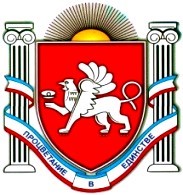 РЕСПУБЛИКА КРЫМ БЕЛОГОРСКИЙ РАЙОНАДМИНИСТРАЦИЯ ВАСИЛЬЕВСКОГО СЕЛЬСКОГО ПОСЕЛЕНИЯ 					ПОСТАНОВЛЕНИЕот 27.11.2019г. 			с. Васильевка			№215Об отмене постановления №195 от 16.10.2019г «Об утверждении административного регламента по предоставлению муниципальной услуги «Включение в Список детей-сирот и детей, оставшихся без попечения родителей, и лиц из их числа, подлежащих обеспечению жилыми помещениями» Рассмотрев Протест прокуратуры Белогорского района от 24.10.2019 на постановление главы администрации №195 от 16.10.2019г «Об утверждении административного регламента по предоставлению муниципальной услуги «Включение в Список детей-сирот и детей, оставшихся без попечения родителей, и лиц из их числа, подлежащих обеспечению жилыми помещениями», администрация Васильевского сельского поселенияПОСТАНОВЛЯЕТ:Постановление №195 от 16.10.2019г «Об утверждении административного регламента по предоставлению муниципальной услуги «Включение в Список детей-сирот и детей, оставшихся без попечения родителей, и лиц из их числа, подлежащих обеспечению жилыми помещениями» отменить. Обнародовать настоящее постановление на информационном стенде в здании администрации и на сайте администрации Васильевского сельского поселения в сети «Интернет».Настоящее постановление вступает в силу с момента официального обнародования. Контроль за исполнением настоящего постановления оставляю за собой. Председатель Васильевского сельского совета- глава администрации Васильевского сельского поселения                                                         В.Д Франгопулов